  				Registry Department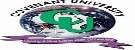 (Academic Affairs)Transcript Request FormOFFICIAL USE ONLYName of Applicant:Name of Applicant:Name of Applicant:Name of Applicant:Matric No.:Matric No.:Sex:Year of Graduation:Year of Graduation:Year of Graduation:Year of Graduation:Programme/Department:Programme/Department:Programme/Department:College:Degree Obtained:Degree Obtained:Class of Degree:Class of Degree:Class of Degree:E-mail Address:E-mail Address:E-mail Address:Purpose for Transcript:Purpose for Transcript:Purpose for Transcript:Purpose for Transcript:Purpose for Transcript:Amount Paid:Amount Paid:Amount Paid:Receipt No.:Applicant’s Mobile Number:Applicant’s Mobile Number:Applicant’s Mobile Number:Applicant’s Mobile Number:Applicant’s Mobile Number:Applicant’s Mobile Number:Hard Copy TranscriptSoft Copy TranscriptSoft Copy TranscriptName of University/Organization to which transcript is to be sentName of University/Organization to which transcript is to be sentName of University/Organization to which transcript is to be sentFull Address of Agent/University/OrganizationEmail of Agent/University/OrganizationEmail of Agent/University/OrganizationFor Transcript UploadFor Transcript UploadWeb Link:ID:Password:Password:Signature:Date:FROMTODATENAMESIGNATUREACADEMIC AFFAIRSCSISCSISACADEMIC AFFAIRSDate Printed:Date Printed:Name/Signature:Date Processed for signature:Date Processed for signature:Name/Signature:Name/Signature of HOUName/Signature of HOU Date/Signed:Name/Signature of Mail OfficerName/Signature of Mail OfficerDate of sending Transcript:Courier Company:Courier Company:Tracking Number: